Turshatov Andrey NikolayevichExperience:Position applied for: Chief OfficerDate of birth: 28.12.1983 (age: 33)Citizenship: UkraineResidence permit in Ukraine: NoCountry of residence: UkraineCity of residence: KhersonContact Tel. No: +38 (055) 234-22-19 / +38 (067) 552-59-36E-Mail: holokol@mail.ruU.S. visa: NoE.U. visa: NoUkrainian biometric international passport: Not specifiedDate available from: 15.11.2013English knowledge: GoodMinimum salary: 6800 $ per monthPositionFrom / ToVessel nameVessel typeDWTMEBHPFlagShipownerCrewingChief Officer19.02.2013-27.06.2013FanjaHeavy Lift Vessel9119-PanamaJ.Poulsen Shipping/Light House ShippingSav ServiceChief Officer20.09.2012-21.12.2012Thor GittaMulti-Purpose Vessel4820-DenmarkJ.Poulsen Shipping/Light House ShippingSav ServiceChief Officer05.01.2012-30.03.2012Thor AthosMulti-Purpose Vessel4740-Isle of ManJ.Poulsen Shipping/Light House ShippingSav ServiceChief Officer06.02.2011-01.08.2011Thor AthosMulti-Purpose Vessel4740-Isle of ManJ.Poulsen Shipping/Light House ShippingSav Service2nd Officer26.04.2010-08.10.2010Thor AthosMulti-Purpose Vessel4740-Isle of ManJ.Poulsen Shipping/Light House ShippingSav Service2nd Officer11.08.2009-28.12.2009Thor AthosMulti-Purpose Vessel4740-Isle of ManJ.Poulsen Shipping/Light House ShippingSav Service2nd Officer26.01.2009-26.05.2009Thor AthosMulti-Purpose Vessel4740-Isle of ManJ.Poulsen Shipping/Light House ShippingSav Service2nd Officer23.05.2008-04.10.2008Thor AthosMulti-Purpose Vessel4740-Isle of ManJ.Poulsen Shipping/Light House ShippingSav Service2nd Officer19.09.2007-30.01.2008Southern PearlMulti-Purpose Vessel6440MAK 2941 KW-Isle of ManJ.Poulsen ShippingSav Service2nd Officer16.12.2006-09.07.2007Southern PearlMulti-Purpose Vessel6440MAK 2941 KW-Isle of ManJ.Poulsen ShippingSav Service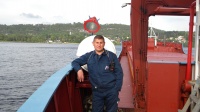 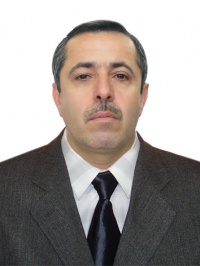 